Course planDuring four hours per week, we will study together the compulsory texts (2, 3, 5, 7 and 8). However, a lesson per week is reserved for your individual goal. The individual lessons are done at school, thus remember that attendance is required. Basic level: grade 5-7Compulsory texts 2, 3, 5, 7, 8Four word tests EssayStandard level: grade 8Compulsory texts + 6 Four word tests EssayExpert level: grade 9-10Compulsory texts + 6, 9 and a glossary of your choice Four word tests EssayEveryone is required to do three compulsory word tests. Those of you aiming for grade 8 or higher can do the optional word tests whenever you want to but please remember to inform the teacher beforehand. During the exam week, there will be an exam Listening comprehensionEssayReading comprehensionGrammar Speaking activityAt the end of the course, you will take part in an evaluation discussion with the teacher. You’ll need to bring your course book and notebook to show what you have done during the course. You will also suggest which grade you consider to be appropriate for the amount of work you have put into the course. How is your course grade calculated?  Work + word test average + course examTASK SHEET:		Compulsory exercises			 Text 2		Listening the text +2B, 2C, 2D, 2E			Text 3	Listening the text + 3A, 3B, 3D, 3EText 5	Listening the text + 5C, 5D, 5E	Text 6	Listening the text + 6A, 6B, 6C, 6EText 7		Listening the text +exercises	7A, 7B, 7C, 7D, 7IAT SCHOOL: 		Text 8Text 9		Listening the text +exercises 9A, 9B, 9C, 9D, 9H		Glossary		Choose either traffic, psychology or science. Complete all exercises. 	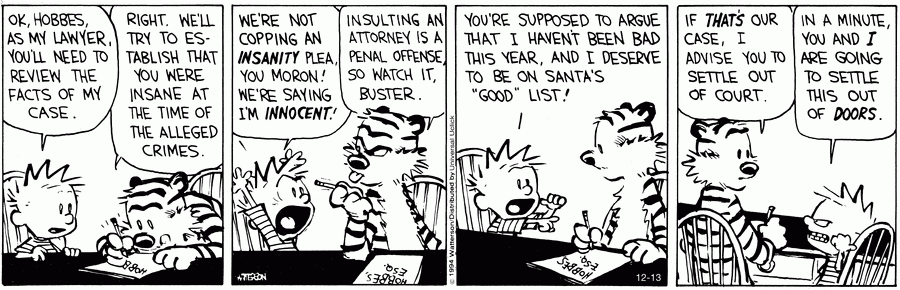 Timetable:Week 6Text 2Week 7Wordtest: Text 216.2Week 8Text 3Week 9Text 8Wordtest: Text 3 1.3Week 10HOLIDAYWeek 11Project week: AI Week 12Text 5Essay (at school)Wordtest: Text 818.3Week 13Text 7Evaluation discussionsWordtest: Text 525.3Week 14Exam week